((به نام خداوند نيرو و نشاط))اطلاعيه آموزش اسكيت ويژه دانشجويان (برادران )بمنظور ارائه خدمات ورزشي به دانشجويان عزيز برنامه آموزش اسكيت ويژه برادران به شرح ذيل ميباشد،دانشجويان علاقه مند ميتوانند جهت ثبت نام به امور دانشجويي مراجعه نمايند .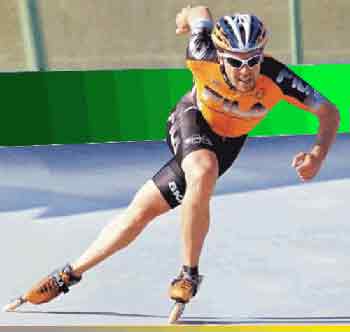 محل برگزاري دوره آموزشي: محل برگزاري دوره آموزشي متعاقبا اعلام خواهد شد. مدت دوره آموزشي :12 جلسه 5/1 ساعته زمان آموزش: متعاقبا اعلام خواهد شد. هزينه آموزش:مبلغ يك ميليون ريال كه حدود 35 درصد آن(سيصد و پنجاه هزار ريال)توسط معاونت دانشجويي مؤسسه آموزش عالي اقبال لاهوري پرداخت مي شود .نحوه دريافت هزينه از دانشجو :پرداخت  مبلغ ششصد و پنجاه هزار ريال به صورت نقدي به امور دانشجوييمدارك مورد نياز:كپي كارت ملي –كپي كارت دانشجويي